Fall Rotating Menu – Hot October 4-December 3MondayTuesdayWednesdayThursdayAges:  6-18Friday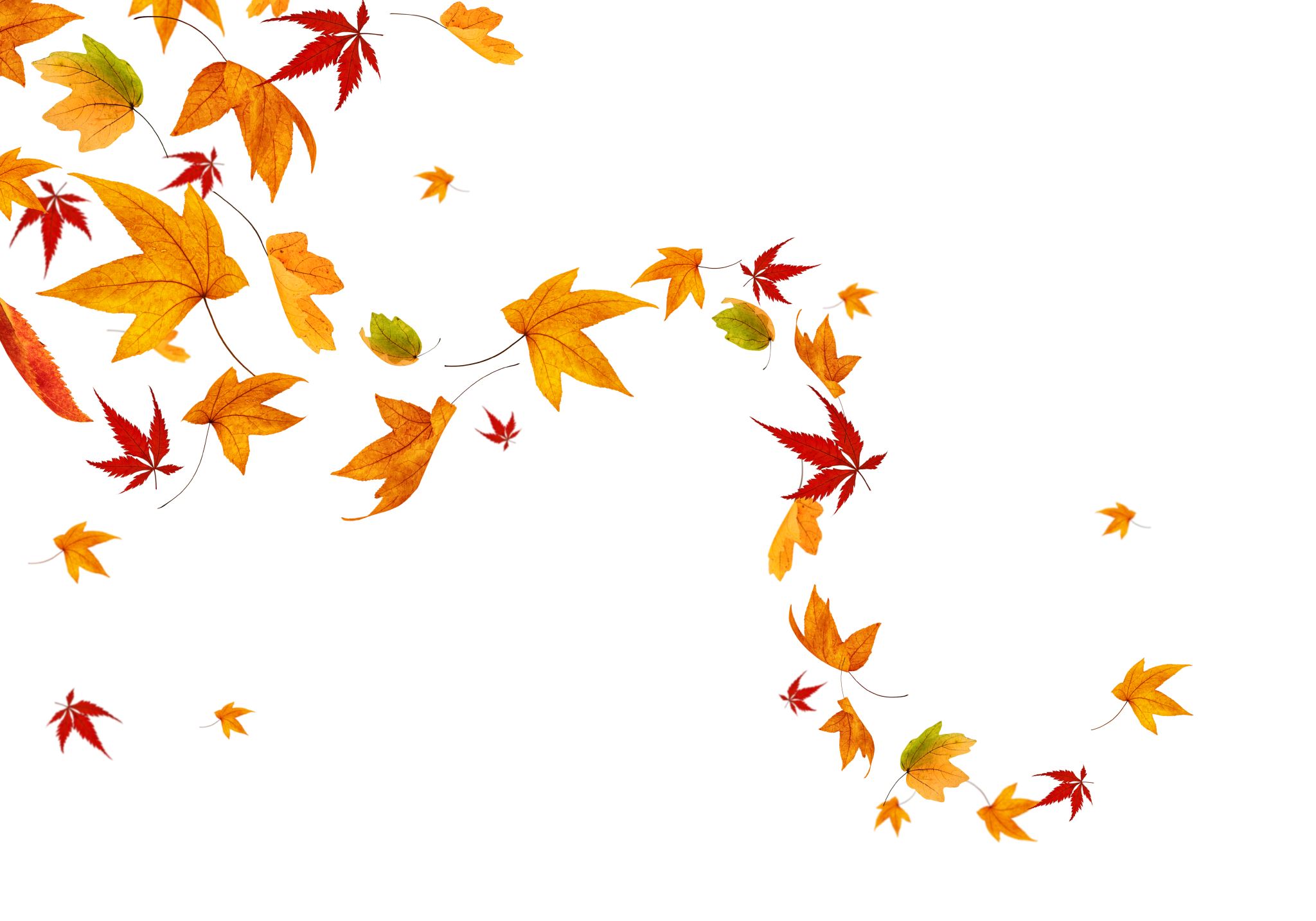 Cheeseburger – 4 oz.WG Bun – 1 eachPotato Wedges – ½ cup (FZ)Banana – 1 eachSkim Milk – 8 fl. oz.Beef Chili – ¾ cupWG Crackers – 2 packetsCorn – ½ cup (FZ)Pineapple – 1 slice (FR)Skim Milk – 8 fl ozChicken Tenders - 3 eachWG Roll – 1 eachMashed Potatoes & Gravy – ½ cup (FR)Apple – 1 each (FR)Skim Milk – 8 fl. Oz.Asian Chicken – 3 oz.WG Rice – ½ cupStir-fry Veggies – ½ cup (FZ)Clementine – 1 each (FR)Skim Milk – 8 fl. Oz.Meatballs – 2 each (2 oz.)WG Spaghetti – ½ cupMarinara – ¼ cup (CN)Mixed Greens w/ Ranch – 1 cup (FR)Peaches – ½ cup (CN)Skim Milk – 8 fl. Oz.Chicken Alfredo– 2 oz.WG Penne – ½ cupSteamed Broccoli – ½ cup (FZ)Mandarin Orange Cup- ½ cup/1 each (FR)Skim Milk – 8 fl. Oz.Beef Stew Beef – 2 oz.WG Rice – ½ cupStewed Veggies – ½ cup (FZ)Apple – 1 each (FR)Skim Milk – 8 fl. Oz.Breakfast Casserole(Turkey Sausage – 1 oz.,Eggs – 2 oz., Cheese – 1 oz.)WG Biscuit – 1 eachHome Fries – ½ cup (FZ)Berries– ½ cup (FR)Skim Milk – 8 fl. Oz.Chicken Legs – 1 eachWG Roll – 1 eachGreen Beans w/ Turkey Ham – ½ cup (FZ)Watermelon – 1 slice (FR)Skim Milk – 8 fl. Oz.Cheeseburger – 4 oz.WG Bun – 1 eachMixed Veggies – ½ cup (FZ)Grapes – ½ cup (FR)Skim Milk – 8 fl. Oz.BBQ Pulled Chicken – 2 oz.WG Bun – 1 eachCrinkle Cut Carrots – ½ cup (FZ)Clementine – 1 each (FR)Skim Milk – 8 fl. Oz.TACO TUESDAYTurkey – 2 oz.  Cheese – 1 oz.WG Taco Shell – 2 eachCorn – ½ cup (FZ)Banana – 1 each (FR)Skim Milk – 8 fl. Oz.Cheese Ravioli – 3 eachWG Pasta – ½ cupMixed Greens w/ Ranch – 1 cup (FR)Cantaloupe – 1 each/1/2 cup(FR)Skim Milk – 8 fl. Oz.Country Fried Steak w/gravy – 2 oz.WG Roll – 1 eachMashed Potatoes w/ Gravy – ½ cup (FR)Grapes – ½ cup (FR)Skim Milk – 8 fl. Oz.Roast Beef – 2 oz.WG Mac N Cheese – ½ cupBroccoli –1/2 cup (FZ)Apple – 1 each (FR)Skim Milk – 8 fl. Oz.Sloppy Joe – 2 oz.WG Bun – 1 eachSeasoned Broccoli – ½ cup (FZ)Peaches – ½ cup (CN)Skim Milk – 8 fl. oz.Turkey TetrazziniTurkey – 2 oz.Marinara – ¼ cupWG Egg Noodles – ½ cup Sweet Peas – ½ cup (FZ)Cantaloupe – 1 slice/1/2 cup (FR)Skim Milk – 8 fl. oz.Chicken NachosChicken – 2 oz. Cheese – 1 oz.WG Tortilla Chips – 1 oz.Corn – ½ cup (FZ)Strawberry Applesauce – ½ cup/1 eachSkim Milk – 8 fl. oz.Pulled BBQ Beef – 2 oz.WG Bun – 1 eachSeasoned Broccoli – ½ cup (FZ)Grapes – ½ cup (FR)Skim Milk – 8 fl. oz.Roasted Turkey – 2 oz.WG Roll – 1 eachGreen Beans w/ Turkey Ham – ½ cup (FZ)Pineapple Cup – 1 each/1/2 cup (CN)Skim Milk – 8 fl. oz.